REGULAMIN REKRUTACJI UCZNIÓW 
do klasy pierwszejSzkoły Podstawowej nr 10 im. Ks. Jana Twardowskiegow Zespole Szkolno-Przedszkolnym nr 2w Czechowicach-Dziedzicachna rok szkolny 2021/2022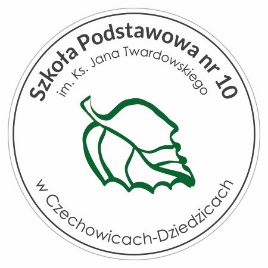 Podstawa Prawna:art. 154-161 ustawy z dnia 14 grudnia 2016 roku – Prawo Oświatowe (Dz.U. z 2020 r., poz. 910)Statut Szkoły, Dział V, Rozdział IZarządzenie Nr 6/21 Burmistrza Czechowic-Dziedzic z dnia 19 stycznia 2021 r.§ 1Do klasy pierwszej Szkoły Podstawowej nr 10 im. Ks. Jana Twardowskiego w Czechowicach-Dziedzicach uczniowie przyjmowani są:z urzędu – dzieci zamieszkałe w obwodzie szkoły, na podstawie zgłoszenia (załącznik nr 1 do Regulaminu Rekrutacji),na wniosek rodziców– dzieci zamieszkałe poza obwodem szkoły, jeżeli szkoła dysponuje wolnymi miejscami (załącznik nr 2 do Regulaminu Rekrutacji).§ 2Zapisu do szkoły dokonują rodzice/opiekunowie prawni. Do klasy pierwszej szkoły podstawowej przyjmowane są dzieci, które w roku kalendarzowym 2021 kończą 7 lat i nie odroczono im obowiązku  szkolnego  oraz dzieci sześcioletnie urodzone w 2015 r. których rodzice deklarują wcześniejsze rozpoczęcie nauki i które ponadto odbyły obowiązek rocznego przygotowania przedszkolnego lub posiadają opinię poradni psychologiczno-pedagogicznej.Szkoła za pomocą wybranych środków przekazu – ogłoszenie na tablicy ogłoszeń w siedzibie szkoły oraz w porozumieniu z dyrektorami przedszkoli na tablicy ogłoszeń w przedszkolach, strona internetowa - informuje rodziców o konieczności zapisania dziecka do klasy pierwszej do 28 lutego 2021 r. § 3W przypadku, gdy liczba wniosków o przyjęcie do szkoły dziecka zamieszkałego poza obwodem szkoły jest większa niż liczba wolnych miejsc, którymi dysponuje szkoła, dyrektor przeprowadza rekrutację kandydatów, biorąc pod uwagę następujące kryteria: Dziecko z zamieszkałe na terenie gminy Czechowice-Dziedzice (70 pkt)Dziecko odbywa roczne przygotowanie przedszkolne w szkole do której kandyduje (32 pkt)Dziecko posiadające rodzeństwo w placówce (16 pkt)Korzystny dojazd do szkoły (8 pkt)Opieka rodziny zamieszkałej w pobliżu szkoły (4 pkt)Miejsce pracy rodziców znajduje się w obwodzie szkoły do której kandyduje (2 pkt)Warunkiem przyjęcia dziecka zamieszkałego poza obwodem szkoły do klasy pierwszej jest złożenie przez rodziców pisemnego wniosku o przyjęcie do szkoły, który składa się w terminie od dnia 1 lutego do dnia 28 lutego 2021 r. w sekretariacie szkoły. W przypadku, równej ilości punktów opisanych w podpunktach: 1a, 1b, 1c, 1d 1e, 1f, decyduje data wpływu wniosku o przyjęcie dziecka do szkoły.§ 4O przyjęciu dziecka do szkoły decyduje Komisja Rekrutacyjna powołana przez dyrektora szkoły w składzie: przewodniczący i co najmniej dwóch członków.Komisja dokonuje oceny spełniania kryteriów o których mowa w § 2.W wyniku podsumowania ilości uzyskanych punktów za spełnianie poszczególnych kryteriów Komisja ustala listę przyjętych uczniów.Komisja Rekrutacyjna podaje do publicznej wiadomości listę kandydatów zakwalifikowanych i niezakwalifikowanych do dnia 11 marca 2021 roku.Lista zawiera imiona i nazwiska kandydatów zakwalifikowanych i niezakwalifikowanych.Listy podaje się do publicznej wiadomości poprzez umieszczenie w widocznym miejscu w siedzibie szkoły.Listy zawierają imiona i nazwiska kandydatów uszeregowane w kolejności alfabetycznej oraz najniższą liczbę punktów, która uprawnia do przyjęcia. Dzień podania do publicznej wiadomości listy, o której mowa powyżej, jest określany w formie adnotacji umieszczonej na tej liście opatrzonej podpisem przewodniczącego Komisji Rekrutacyjnej.Rodzice potwierdzają wolę przyjęcia dziecka do szkoły do dnia 26 marca 2021 roku w postaci pisemnego oświadczenia. Brak potwierdzenia skutkuje nie umieszczeniem dziecka na liście kandydatów przyjętych.Komisja Rekrutacyjna podaje do publicznej wiadomości listę kandydatów przyjętych i nieprzyjętych do dnia 31 marca 2021 roku.§ 6W terminie 7 dni od dnia podania do publicznej wiadomości listy kandydatów przyjętych i nieprzyjętych, rodzic kandydata może wystąpić do Komisji Rekrutacyjnej z wnioskiem o sporządzenie uzasadnienia odmowy przyjęcia kandydata do szkoły.Uzasadnienie sporządza się w terminie 5 dni od dnia wystąpienia przez rodzica kandydata z wnioskiem. Uzasadnienie zawiera przyczyny odmowy przyjęcia, w tym najniższą liczbę punktów, która uprawniała do przyjęcia, oraz liczbę punktów, którą kandydat uzyskał w postępowaniu rekrutacyjnym.Rodzic kandydata może wnieść do dyrektora szkoły odwołanie od rozstrzygnięcia Komisji Rekrutacyjnej, w terminie 7 dni od dnia otrzymania uzasadnienia.Dyrektor szkoły rozpatruje odwołanie od rozstrzygnięcia komisji rekrutacyjnej w terminie 7 dni od dnia otrzymania odwołania. Na rozstrzygnięcie dyrektora szkoły służy skarga do sądu administracyjnego.
§ 6W sytuacji, gdy po przeprowadzeniu postępowania rekrutacyjnego szkoła dysponuje wolnymi miejscami przeprowadza się uzupełniające postępowanie rekrutacyjne w terminach zawartych w Zarządzeniu Burmistrza Czechowic-Dziedzic z dnia 19 stycznia 2021 r.Regulamin wchodzi w życie na podstawie Zarządzenia nr 14/2020/2021 Dyrektora Zespołu Szkolno-Przedszkolnego nr 2 w Czechowicach-Dziedzicach z dnia 29.01.2021 r. 